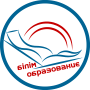 ПАВЛОДАР ҚАЛАСЫ БІЛІМ БЕРУ БӨЛІМІ ӘДІСТЕМЕЛІК КАБИНЕТ                                                               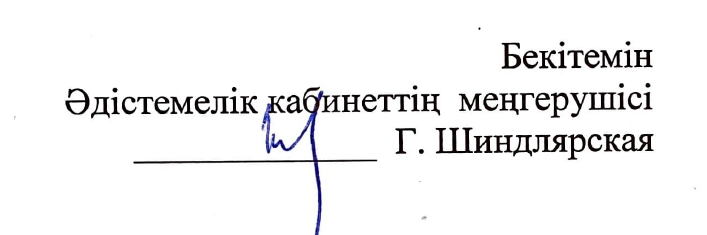 ҚАЛАЛЫҚ ПЕДАГОГ – ЛОГОПЕДТАРДЫҢ ОТЫРЫСЫНЫҢ БАҒДАРЛАМАСЫ«Бастауыш сынып оқушыларының дислексиясын түзетудің инновациялық әдістері»Программа заседания учителей - логопедов«Инновационные методы коррекции дислексии у младших школьников»Өткізу күні: 28 сәуір 2022 жылӨткізу уақыты: 15:00Платформасы: ZOOМ конферециясы Идентификатор: 775 7643 4492Код: 12345Модератор: Нұрахметова Шолпан Сәменкызы, әдіскер  №УақытыБаяндама тақырыбыБаяндамашының аты-жөні115.00-15.05«Бастауыш сынып оқушыларының дислексиясын түзетудің инновациялық әдістері»Нурахметова Ш.С., ҚББ әдіскеріПшенко Ю.А., логопедтер ӘБ басшысы215.05-15.20 Дидактикалық ойындар арқылы оқу қабілеті бұзылған балаларға арналған сөйлеу терапиясы сабақтарында бейімделу ортасын қалыптастыру.Аманкулова АльфияКабидуллаевна, Шу Ульяна Григорьевна,№ 15 ЖОББМ КММ логопед-мұғалімдері315.20-15-40 Фонемалық дислексияның ерекшеліктері, белгілері және түзету әдістеріБезо Дарья Александровна, Мичурин ЖОББМ логопед-мұғалімі415.40-15.55.Дислексияны жеңуге арналған ойын-сауық жаттығулары.Кошельник Елена Валерьевна, № 39 ЖОББМ логопед-мұғалімі515.55- 16.05Аграмматикалық дислексияның ерекшеліктері, белгілері және түзету әдістеріСмакова Айнур Сапаргалиевна, М. Әуезов атындағы ЖОББМ логопед-мұғаліміРефлексияРефлексияРефлексияРефлексия№УақытыБаяндама тақырыбыБаяндамашының аты-жөні115.00-15.05«Инновационные методы коррекции дислексии у младших школьников»Нурахметова Ш.С., методист ГООПшенко Ю.А.,руководитель МО логопедов215.05-15.20 Формирование адаптивной среды на логопедических занятиях для детей с нарушениями чтения посредством дидактических игр.Аманкулова АльфияКабидуллаевна, Шу Ульяна Григорьевна,учителя -логопеды КГУ СОШ № 15315.20-15-40 Особенности фонематической дислексии, симптомы и способы коррекцииБезо Дарья Александровна, учитель - логопед Мичуринской СОШ415.40-15.55.Занимательные упражнения для преодоления дислексии.Кошельник Елена Валерьевна, учитель-логопед КГУ СОШ № 39515.55- 16.05Особенности арамматической дислексии, симптомы и способы коррекцииСмакова Айнур Сапаргалиевна, учитель – логопед СОШ им. М.АуэзоваРефлексияРефлексияРефлексияРефлексия